Inhoudsopgave Utrechts Bouwveiligheidsplan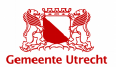 PROJECT: 					DATUM:A. Toelichting Project  (administratieve gegevens en betrokken partijen)Omschrijving van project (aard van de werkzaamheden)Nut, noodzaak en achtergrond van het projectOpdrachtgever, verantwoordelijkheidsstructuurInformeren nood- en hulpdienstenBetrokkenheid wijkteam van de politieWel of niet aanstellen omgevingsmanagerGevoerd vooroverleg en eventuele verslagenPlanning, motivatie tijdpad en consequentiesWerktijden (extra inzet ploegen of juist niet) met motivatieIndien van toepassing plaats in het bestuurlijk trajectIs er sprake van politieke en/of maatschappelijke gevoeligheidKaartmateriaal over de situatie van het project.B. Omgevingsscan  (nauwkeurige omschrijving van de omgeving)Belangrijke maatschappelijke voorzieningen in de omgeving (bijvoorbeeld: ziekenhuis, grote onderneming, enz.).Eventuele projecten en evenementen tijdens de werkzaamheden in de omgeving en beïnvloeding op de verkeersafwikkeling. Afspraken met betrokken partijen.De omgevingsscan op kaartmateriaal aangeven.C. Risicoanalyse  (risico’s die de planning van het project kunnen beïnvloeden, met      oplossingsrichtingen)Procedurele risico’s als kapvergunningen of bij veranderde planning: problemen met de subsidie voorwaarden.Mogelijke technische knelpunten.Mogelijke invloed van weersomstandigheden.Andere activiteiten in de omgeving die de verkeersafwikkeling rond het project beïnvloeden en, bij eventuele gelijktijdige uitvoering, het project ernstig kunnen verstoren.D. BereikbaarheidVerantwoordelijkheden aannemer  (specifieke eisen vastleggen)Tijdelijke verkeersmaatregelen  (link leggen naar regelgeving bv 96B)Modaliteiten verkeer (elke categorie benoemen)Nacht en weekend werkLocatie DirectiekeetF. Leefbaarheid  (maatregelen die de leefbaarheid op peil moeten houden)Geluidsoverlast en trillingshinder. Ophaal (huis)afvalSchoonhouden werkterrein en omgeving.Ordelijk werkterrein Goede verlichtingG. Veiligheid  (fysieke en sociale veiligheid tijdens de werkzaamheden) en GezondheidIn- en uitrijdend bouwverkeerVerkeersveiligheid algemeenKwaliteit tijdelijke verhardingHandhaving verkeersregelsSociale veiligheidBeheer van de tijdelijke verkeersvoorzieningenH. BouwveiligheidLocatieOpdrachtgeverVergunning,- en vergunninghouderAannemerBouwmethodeOverzicht bijbehorende documentenTekeningen BouwplaatsinrichtingBouwput en Bouwput afscheidingMonitoring: o.a. Uitgangspunten en Onderzoeksgegevens van de bodem, grondwater, trillingen, geluid, etc.Bluswater voorzieningen in de omgevingBeheer bouwveiligheidsplanMaatregelenmatrix en verwijzing naar documentenOnbevoegd betreden bouwterreinAanrijdgevaar door bouwverkeerBezwijken/breken/vallen van constructie of onderdelenOmvallen van materieelVallende voorwerpen op openbaar terrein of belendingenBrandgevaar / Brand beveiligingI. Communicatieplan  (communicatie over het project tijdens de verschillende fasen)J. Faseringsplan  (Verkeerstechnisch: plaatsen van afzettingen en dergelijke)De data van faseringen met motivatie (bijvoorbeeld kort maar hevig, bij veel heiwerk).Per fase aangeven welke gevolgen het project heeft voor de verschillende verkeersmodaliteiten.Het faseringsplan aangeven op een tijdlijn.Per fase intekenen op kaartmateriaal.K. Verkeersmaatregelenplan  (omleiding van verkeersstromen tijdens de werkzaamheden)Inzet verkeersregelaars met motivatie.Aandacht voor looproutes en tijdelijke verharding (plankiers).Bijlage 1Maatregelenmatrix en verwijzing naar documentenGevaarSuggesties voor maatregelen (per activiteit) Project specifieke invullingDocumenten1. Onbevoegd betreden bouwterrein inclusief spelende kinderen (diverse gevaren, o.a. vallen, bekneld raken elektrocutie, verdrinken) Algemeen - Schuttingen - Hekken- Poortcontrole - Meldprocedure bezoekers - Bewaking buiten werktijd Bij uitbreiding bestaande en in gebruik zijnde gebouwen - Bouwactiviteiten scheiden van gebruiksfunctie: (1) in tijd (buiten werktijd) (2) fysiek scheiden (voldoende ruimte ertussen of afschermen) - Machines / bouwmaterieel niet onbeheerd achterlaten - Vluchtroutes in stand houden - Afspraken maken met gebouwbeheerder- …… 2. Aanrijdgevaar door bouwverkeer - Overzichtelijke in- en uitritten - Tijdelijke veilige laad-/loszones - Verkeersbebording - Afzetting / omleiding (na overleg wegbeheerder) - Bevoegde verkeersregelaar- …… 3. Bezwijken /breken/ vallen van constructie of onderdelen Sloop-, hak- en boorwerkzaamheden en ondersteuningen - Stabiliteit tijdens sloopfase bewaken (constructeur raadplegen) - Werken volgens sloopplan - Doorboren / doorsnijden voorspankabels (in vloeren) voorkomen - Stabiliteitsschoren aanbrengen - Berekening en tekening van ondersteuningsconstructie (m.n. schoorverband) - Grote onderdelen eerst tegen vallen borgen (bijvoorbeeld met takel, kraan) - Ter plaatse van de werkplek opvangbak, vangschot, opvangzeil of fijnmazige netten aanbrengen- Werkgebied afzetten- Opvangschot plaatsen- Doorstempelen- Werkafspraken / coördinatie - …..4. Omvallen van materieel Funderingsmachines (afstand tot hek of schutting is bij voorkeur groter/gelijk hoogte makelaar) - Funderingsmethode aanpassen (bijvoorbeeld korte buispalen en oplassen) - Gebouwen / openbaar gebied binnen onveilige zone ontruimen - Onveilige zone afzetten - Funderingsactiviteiten scheiden van de overige activiteiten: (1) in tijd (buiten werktijd) (2) fysiek (routing aanpassen) - Bodemonderzoek kabels/leidingen/ explosieven -Grondverbetering - Draglineschotten - Opstellingskeuring (door deskundige) - Veilige aanvoer en positionering palen, damwanden - Extra maatregelen bij schoorheien - Damwanden laten zitten of losspuiten- ….. Toren- en mobiele kranen, hoogwerkers en verreikers - Grondverbetering - Voorkomen breuk waterleiding, riolering - Kraanbaanberekening - Controle zetting kraanbaan (periodiek) - Voldoende opstelruimte (stempelbreedte) - Draglineschotten- Niet gebruiken bij teveel wind (opgave fabrikant)- ….. Staalconstructies, bekistingen, prefab betonbouw, houtskeletbouw - Montage- of werkplan - Deskundig toezichthouder (zie Arbobesluit) - Tijdelijke schoring en windverbanden - Stabiele opslag- ….. 5. Vallende voorwerpen op openbaar terrein of belendingen Hijswerkzaamheden (benodigde ruimte: lengte last + 5 m) - Zwenkbegrenzing op hijskraan - Hijszone ontruimen - Hijsgeleiding toepassen - Hijsinstructie aan machinist en aanpikker - Bekisting delen (kortere lasten) - Inpandige hijsschacht - Aantal hijsbewegingen reduceren door inzet van: (1) betonpomp (2) bevoorradingscontainer - Niet gebruiken bij teveel wind (opgave fabrikant)- ….. Opslag lichte materialen (op bijvoorbeeld vloeren en daken) - Pakketteren, vastzetten met sjorbanden - Ballasten - Vastsjorren - In kooi van gaas opslaan- ….. 6. Brandgevaar Installatie en sloopwerkzaamheden (lassen, branden, slijpen, e.d.) - Werkvergunning - Brandwacht - Brandbare stoffen verwijderen- Afschermen (branddeken, e.d.) - Na brandgevaarlijke werkzaamheden controle op rookvorming, smeulen of brand- Blusmiddelen binnen handbereik- ….. 